The Global Climate Observing System, GCOS – Programme and System of Systems This document is synthesizing the objectives of GCOS as a programme and its functionalities as a “System of Systems”. It has been compiled on request of D/CLW in an effort to analyse all current WMO internal activities with regard “climate”.  (Date: 10 September 2018)BriefCo-sponsored program, established 1992 as a consequence of the 2nd World Climate Conference in 1990. Memorandum of Understanding from 1998 is signed from WMO, IOC of UNESCO, UNEP (now Un Environment) and ICSU (now International Science Council). Program was reviewed in 2014 on request of WMO, and review was executed by all four sponsors. Governance through a steering committee of co-sponsor representatives, who also appointed senior managers as members. Chairman has been appointed in consensus of all sponsors. Director is supporting the Chairman and the Steering Committee, and is raising funds for programme activities.  WMO is supporting (seed money) the D1 and the AA position from Regular Budget (450.000 CHF per annum). GCOS is a self-financing program, as all activities and secretariat staff is funded through voluntary contributions and extra-budgetary funds (800.000 CHF per annum), which are fundraised by the Director of the programme secretariat.The programme is centred around science panels and its working groups and task teams, which follow the recommended actions of an implementation plan.  The building of the climate system is using the concept of Essential Climate Variables.  Objectives of GCOS as a programme as agreed by its sponsoring organizations during its 2014 review:  GCOS is an active and successful programme serving a broad range of user needs for globally coordinated climate observations. Its goal is to provide comprehensive data and climate information on the total climate system, including a range of physical, chemical and biological properties, along with atmospheric, oceanic, hydrologic, cryospheric and terrestrial processes.GCOS is working with existing or planned operational and research programmes for acquiring the global climate system data. It enables the identification of data needs to enable the further development of these programmes to ensure continuity and diversification of climate observations. Data needs are organized around the concept of Essential Climate Variables (ECVs).GCOS delivers the design, plans and architecture for a global climate observing system to support climate research, assessments and services. Its vision is a comprehensive climate observing system supporting climate services and improved understanding of the climate system.GCOS is the single point for coordination, working through the WMO Integrated Global Observing System (WIGOS), the IOC-led Global Ocean Observing System (GOOS), the Committee on Earth Observation Satellites (CEOS) and the Coordination Group for Meteorological Satellites (CGMS) for implementation; and plays a significant role for the broader observation requirements of the GFCS.GCOS will ensure data needs are met, as far as possible, by existing operational and scientific observing, data management and information distribution systems, and through further enhancements of these systems, as well as through encouraging new systems to be established. GCOS will be implemented through, inter alia:(a)	WIGOS;(b)	Related atmospheric constituent observing systems managed by the Global Atmosphere Watch (GAW);(c)	Related physical, chemical and biological ocean observations managed by GOOS and its related Framework for Ocean Observing (FOO);(d)	Related land surface ecosystem, hydrosphere, and cryosphere measurements managed by WMO Hydrological Observing System (WHOS), the Global Cryosphere Watch (GCW) related terrestrial frameworks;(e)	The maintenance and enhancement of programmes monitoring other key components of the climate system;(f)	Programmes to monitor the key physical, chemical and biological aspects of the impacts of climate change, including the World Climate Services Programme (WCSP), and the human dimensions of climate change;Data communication and other infrastructures necessary to support operational climate forecasting of the WCP, the WMO Information System (WIS) and the Climate Services Information System (CSIS) of the GFCS.GCOS as programme has to engage in Partnerships:GCOS is engaged in the development of observing systems that allow the quantification of climate impacts (e.g., health, energy, water and food sectors) and associated information for national economic development. GCOS will strive to strengthen its relations with partners developing new initiatives that address data on interactions between humans and the environment by:  (a)	GCOS and partner entities contributing to the Observation and Monitoring pillar of the GFCS devising a joint strategic plan to define the function and responsibilities of GCOS in the GFCS; (b)	GCOS is recognized as an element of the GFCS: GCOS standards, its recommendations for observations, and its strategy for climate observations are in support of the GFCS and, in particular, for the CSIS; (c)	GCOS and GEO developing an effective cooperation with the goal of building a robust and sustained climate observing system;(d) 	GCOS and its sponsors communicating with the Global Programme of Research on Climate Change Vulnerability, Impacts and Adaptation (PROVIA) and Future Earth, to clarify the functions and responsibilities of GCOS in their respective activities.GCOS as a System of Systems:GCOS should comprise of any data and information on the climate system taken by in situ, airborne or space-based techniques and platforms, while the ownership of the observing systems and networks will remain fully with their operating entities. The GCOS ECVs comprise all physical, chemical and biological properties needed to describe the climate system. GCOS will: Elaborate the ECV concept to specify its key deliverables and outputs, continuing the process of emphasizing fields and products and de-emphasizing individual observing platforms;Develop systematic data observation requirements for in situ, airborne and space-based data products for climate.  GCOS Strategy: Goals, their components and related activities and outputsThe strategy of the GCOS programme defined how the climate community should implement, maintain and support the climate observing system through advocating, coordinating and communicating. 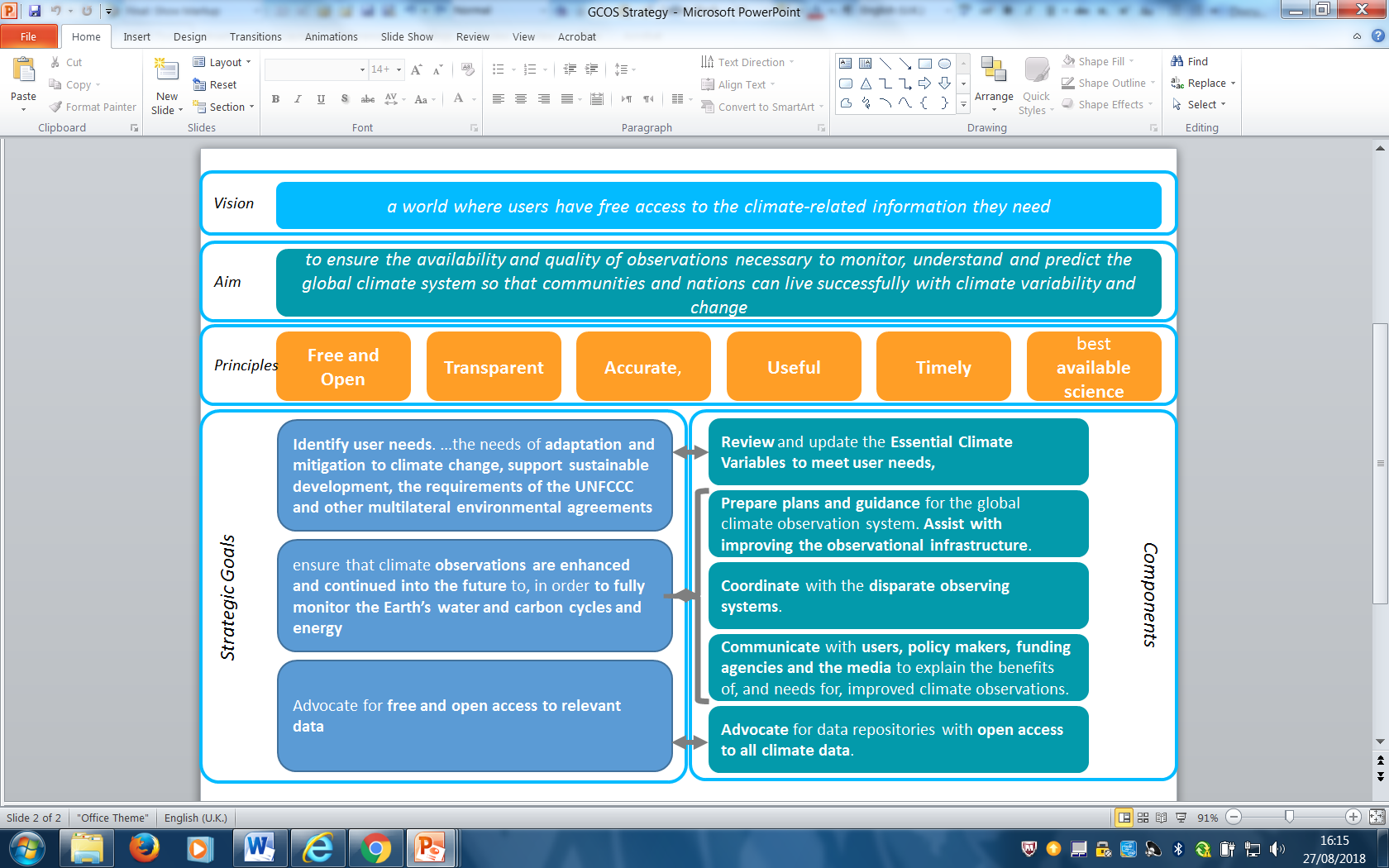 In the future GCOS will have three strategic goals and related components:Strategic Goal 1: Identify user needs. In particular, identify observations that more fully meet the needs of adaptation and mitigation to climate change, support sustainable development, the requirements of the UNFCCC and other multilateral environmental agreements (MEA).Component to Goal 1: Review and where needed update the definitions of Essential Climate Variables considering the expanded observational needs for adaptation and mitigation to climate change. Monitoring the performance of the observational systems against these needs.	Activities (not complete):GCOS science panels driving the ECV review and monitor the implementation of actionsOutput: ECV Fact sheets informing on state-of-the-art; dedicated ECV StewardsTOPC Task Team on AdaptationOutput: Advice on observation requirements for adaptation measuresSteering Committee Task Team on UNFCCC Paris AgreementOutput: Advice on how observations can support the Paris Agreement and its Global StocktakeStrategic Goal 2: In order to meet these needs, GCOS aims to ensure that climate observations are enhanced and continued into the future to provide the empirical evidence needed to understand and predict the evolution of the climate, to guide mitigation and adaptation measures, to assess risks and enable attribution of climatic events to underlying causes, and to underpin climate services. GCOS will need to support integrated observations of the physical, chemical and biological properties and processes across the atmospheric, oceanic and terrestrial domains, in order to fully monitor the Earth’s water and carbon cycles and energy.Component to Goal 2: Prepare plans and guidance for the maintenance and improvement of the global climate observation system. Assist with improving the observational infrastructure in countries with limited resources (the GCOS Cooperation Mechanism, GCM). Assist the integration of national and regional networks into the global observing systems.	Activities  (not complete):GCOS review and assessment cycle which produces as output every 5-6 years a status report and an implementation plan.Regional Workshops:First Regional workshop held in Fiji for Pacific Island States, in fall 2017.Ouput: Regional plan how to improve the networksSecond Regional Workshop planned in Uganda, Entebbe, in fall 2018Ouput: Regional plan how to improve the networksGCOS Cooperation Mechanism: GUAN stations in need of performance improvementOutput: Improved reportingMonitoring Network Perfomance:  CBS Lead Centers for GCOS: Monitor of all WMO regions the performance of upper-air and surface stationsMonitoring Centres for GCOS Surface network at DWD and JMAMonitoring Centre for GCOS Upper-Air network at ECMWFWorld Radiation Monitoring Centre for BSRN, at AWI, BremerhavenOutput: Monitoring statistics reportsComponent to Goal 2: Coordinate with the disparate observing systems.Encourage the adoption of GCOS ECV in their plans and ensure the definition and requirements of ECV do not lead to unnecessary duplication.Activities  (not complete):Coordinated space-based climate observations through CEOS-CGMS Output: ECV inventory; Projects on monitoring ECVs from space worth 100 Mio EurosTask teams in Lightning & Radar, both started work in 2017Output: Advice on how to use lightning and radar data for climate monitoringWorking group on GCOS Reference Surface Network meets for first time in 2017Output: position paper “Towards a global land surface climate fiducial reference measurements network”, published in the International Journal of Climatology in 2018 (DOI: 10.1002/joc.5458)Working group on GRUAN: implementation and coordination of the GCOS Reference Upper-Air network through several task teams and a lead centreOutput: certified GRUAN stations and data; scientific publicationsTask team on Global Upper-Air Network GUANOutput: network maintenance based on decisions based on performance reports Coordinate with IOC-led Global Ocean Observing System GOOS and joint WMO-IOC JCOMM OCG through the OOPC:Task Team of Air Sea Fluxes to oversee the development of a strategy for observations:Output: Community Whitepaper in OceanObs’19Component to Goal 2: Communicate with users, policy makers, funding agencies and the media to explain the benefits of, and needs for, improved climate observations. Promote examples of the strong impact that GCOS can make in developing countries with direct societal impactsActivities  (not complete):Development of a set of indicators as communication toolPromote the ECV Inventory, as part of the Architecture for Climate Monitoring from SpaceImproving the web pageStrategic Goal 3: Advocate for free and open access to relevant data.Component to Goal 3: Advocate for, and facilitate, the establishment and maintenance of data repositories with open access to all climate data. The aims and objectives of GCOS will only be met if the data is accessible by usersActivities  (not complete):Promote the ECV InventoryAdvice and promote projects which have committed that their ourput is free and open accesible, for example the ESA Climate Change Initiative.Main Objectives of  GCOS  Science Panels:Assessing the current state of the global observing system for climate, and identifying its gaps and inadequacies and designs to ensure long-term monitoring;Support and guide the development of the global climate observing systemProvide climate monitoring principles and guidelines that, when followed, will ensure observations are of a sufficient quality for use for climate purposes; Promote the idea of reference networks: networks that make observations to the highest practical quality, are traceable to standards and can be used to improve the wider networks;Ensure the observing system meets the required climate data quality;Identify possible improvements in the global climate system and advocate for their implementationSupport local and regional monitoring to support adaptation;Support capacity building, especially practical technical support, and find donors to support this;Review the adequacy of the ECV observational systems, identify gaps and issues. Prepare and promote plans to address these issues.Advocating and promoting the establishment and enhancement of the systems required to provide long-term and consistent data; securing the implementation of designated GCOS networks;Advocate for how the climate community should implement, maintain and support the climate observing system. Explain the need for observations, the role of GCOS and information related to ECV observations,Increase the visibility of the programme, its achievements and ambitions using available and modern media tools; Develop a communication strategy that will provide additional clarity about the purpose of GCOS.Promoting the transfer and accessibility of data to the user community.Promote and advocate the need for good data stewardship including: Easy data access and discoverability Free and open data policiesComprehensive metadata Support to national, regional and global data centresEnsuring the long-term (indefinite) accessibility of data Use of digital object identifiers for data records Data to be correctly cited and creditedClimate data management procedures and standardsIdentifying  measurable  key variables that control the physical, biological and chemical processes affecting climate, and are indicators of climate change;Parameters that need to be observed in order to monitor the state and changes of the global climate system; to support planning for adaptation to, and mitigation of, climate change; and to communicate the state of the climate system and its changes.Consider observational needs of users planning adaptation to, and mitigation of, climate change, at global, regional and national levels.For each ECV specify the products required and their requirements, at global and, if needed, regional and local scales (e.g. resolution, accuracy and stability)Coordinating activities with other global observing systems, panels and task groups to ensure the consistency of requirements with overall programmes.with other observing systems, such as WIGOS, GAW, GCW, WHYCOS, GOOS etc.. Explore synergies with observing needs for non-climate environmental issues.Coordinate with relevant stakeholders such as UNFCCC, WMO, IOC of UNESCO, ICSU, UNEP, Other MEAs, IPCC and GEOKey Activities of GCOS Science Panels:1: AdequacyReview adequacy and availability of ECV monitoring (G11,12 &13)Use existing systems where they are available Need an annual processNeed to involve other actorsCEOS/CGMS WGClimate is doing  this for satellite data records ECV InventoryMay need to consider capacity development needs2: RequirementsRoutinely maintain, review and revise list of ECV product requirements (G10)3-year process (to be ready for update of Implementation Plan)Extensive public consultation and reviewLinks to adaptation and mitigation needs and regional activitiesRoutinely maintain, review and revise list of ECV product requirements (G10)GCOS Implementation Plan 2016 presented ECV product requirementsCovering all ECV products, not just satellite-based productsThese were revised by panelsOnly review was part of the review of the Implementation PlanHas been criticism alleging lack of openness & transparencyGCOS needs a formal process for the update in 5-years timeAimsMake the process of preparing revised requirements open and transparentAllow the whole community to feel involved in refining the requirementsBetter understand how the requirements match user needsLink to the targets for understanding climate cyclesIncrease understanding of GCOS and its aimsTo provide a plan for the next 5 years3: ProgressMonitor progress on implementing actions in Implementation Plan An annual process for the panelNeed to allocate responsibilities for each ECVDefining requirements in the future – the process: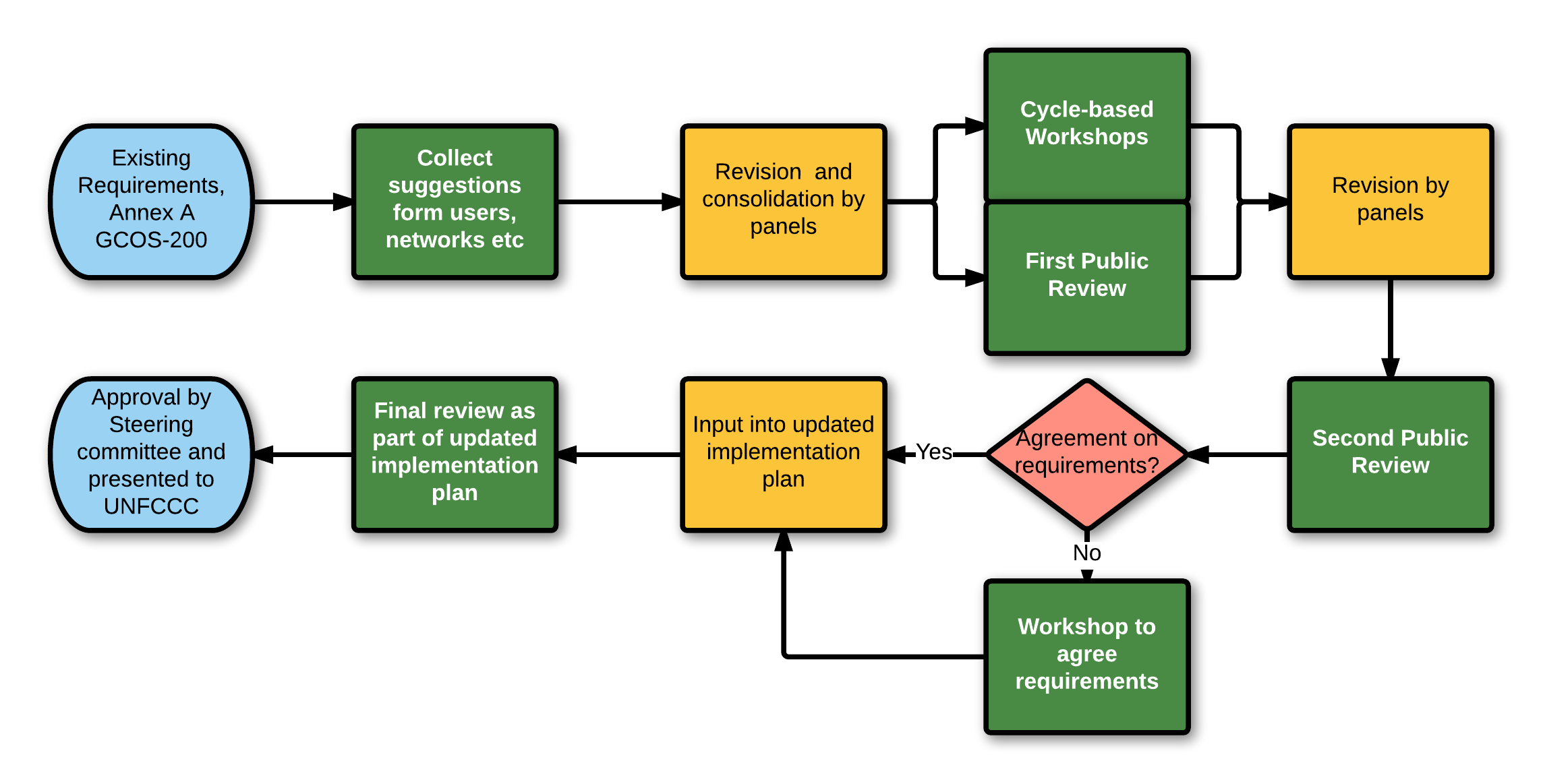 Open ReviewsInvolve the widest possible range of contributors be open and transparent be seen to be listening to the community: not dictating to itThis is an opportunity to explain GCOS’s role and significance Open to all:Modelling groupsLead authors of relevant IPCC chaptersCEOS/CGMSClimate ServicesGFCSCopernicusNHMSObserving Systems – GOOS, GWOS …Output:Considerations ofHow well do existing requirements match with the targets for cycles?What changes are needed to the requirements to meet these targetsAre any additional parameters needed to close the cycles?Can they be proposed as ECVs?Are the targets for the cycles reasonable and practical?Climate cycles cross domains: atmosphere-oceans-terrestrialScience panels will need to collaborate on each cycleShould GCOS hold workshops on each climate cycle?How should GCOS make this process authoritative?Work Plan from 2017 to  2022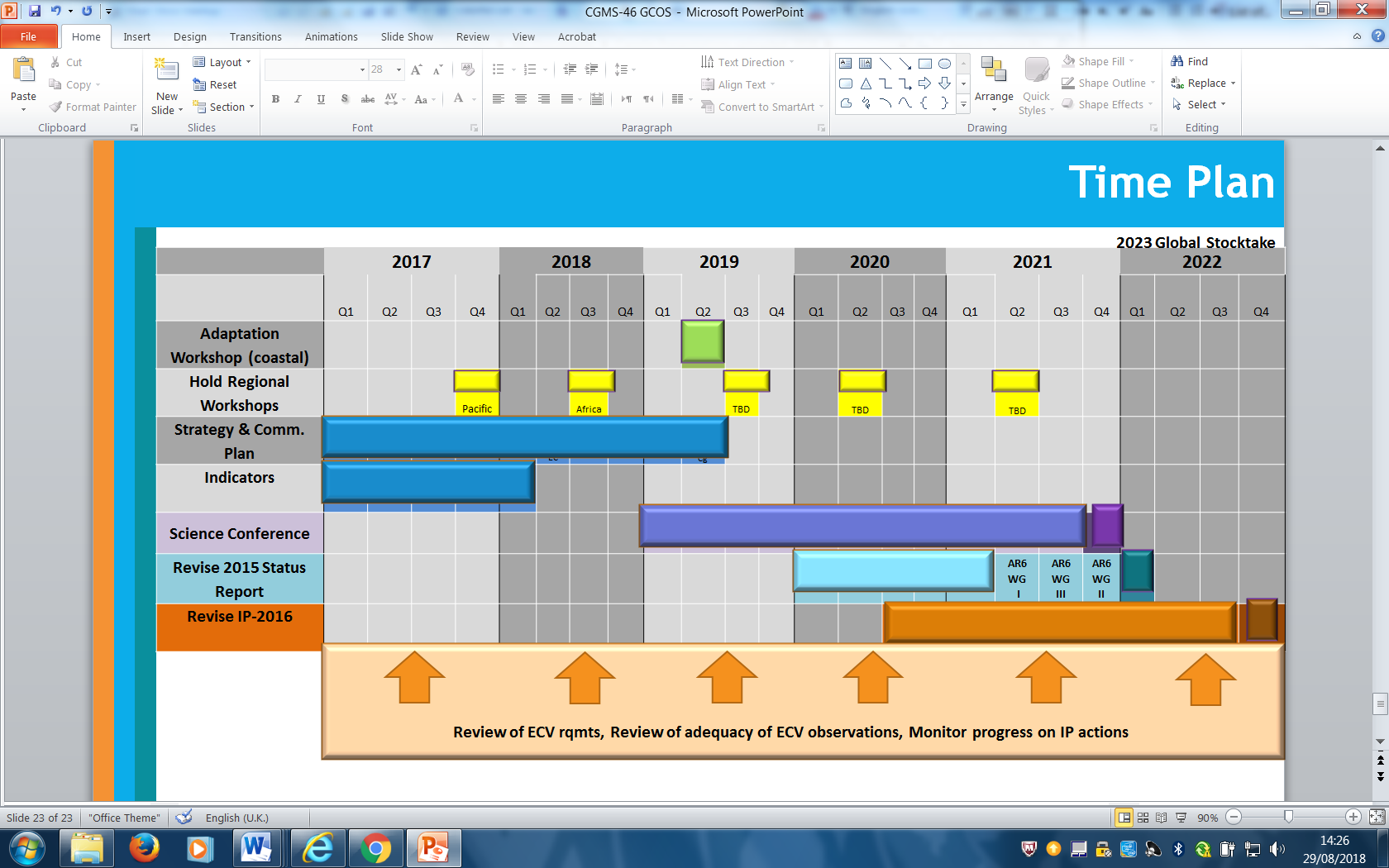 References: Memorandum of Understanding (1998), Draft MoU from July 2017, incorporating the recommendations of the program review 2014GCOS Implementation Plan from 2016GCOS Strategy, draft  from 2018